Новости образования №14 (апрель, 2021)Уральский гуманитарный институт УрФУ приглашает на День открытых дверей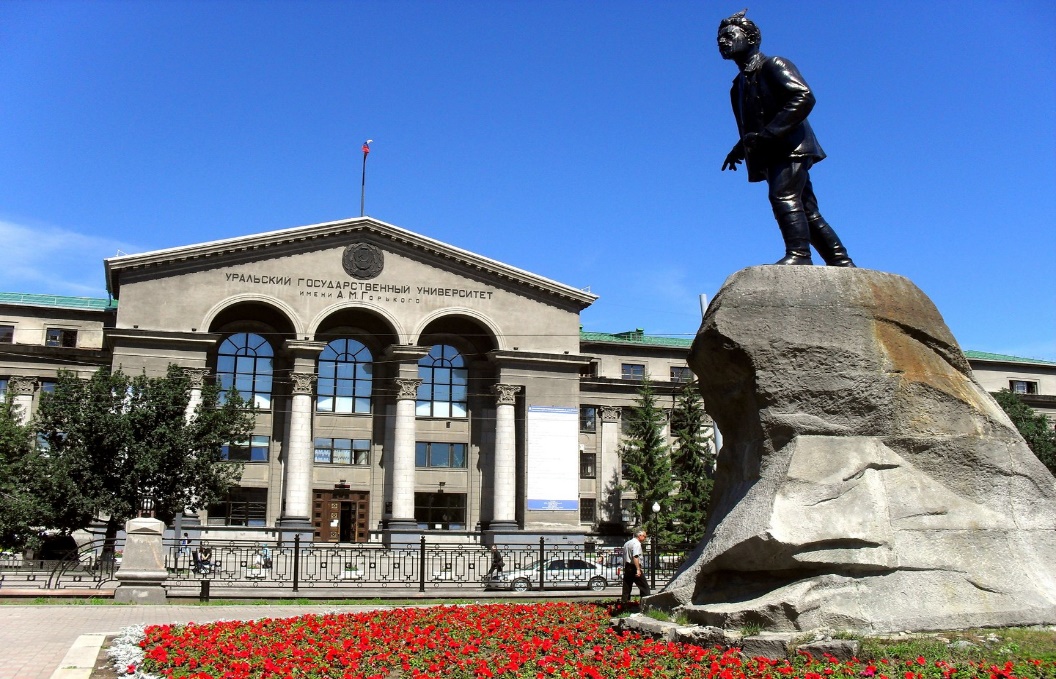 24 апреля в 11:00 и в 13:00 состоятся встречи с представителями всех направлений Уральского гуманитарного института Уральского федерального университета. Вы узнаете об особенностях образовательных программ института, об изменениях условий поступления в 2021 году, о специфике подготовки к творческим вступительным испытаниям, а также о научной, спортивной, культурной, досуговой жизни студентов, стипендиях и общежитии. Участникам Дня открытых дверей будет представлена самая актуальная информация о подготовительных курсах и бесплатных мероприятиях департаментов. И конечно, можно будет получить ответы и на собственные вопросы! День открытых дверей пройдет в очном формате в здании УрФУ по адресу: Екатеринбург, проспект Ленина, 51.До встречи 24 апреля! Регистрируйтесь прямо сейчас  – осталось всего 43 места! РегистрацияУральский гуманитарный институт УрФУ предлагает вам направления подготовки:Антропология и этнология,Востоковедение и африканистика,Дизайн,Документоведение и архивоведение,Журналистика,Зарубежное регионоведение,Издательское дело,Интеллектуальные системы в гуманитарной сфере,История,История искусств,Клиническая психология,Культурология,Лингвистика в сфере деловых и профессиональных коммуникаций и информационных технологий,Медиакоммуникации,Международные отношения,Педагогическое образование,  Перевод и межкультурная коммуникация,Перевод и переводоведение,Политология,Прикладная этика,Психология служебной деятельности.Психология,Реклама и связи с общественностью,Религиоведение,Русский язык и литература для иностранных учащихся,Сервис,Социальная работа,Современные иностранные языки и литература,  Современный перевод и переводоведение,Социально-культурная деятельность,Социология,Судебная экспертиза,Телевидение,Туризм,Управление персоналом,Филология,Философия,Фундаментальная и прикладная лингвистика.УрГЮУ приглашает на День открытых дверейГостей ждет насыщенная программа: знакомство с Университетом, презентация специальностей и направлений подготовки, информация об особенностях приема 2021 года и действенных способах подготовки к поступлению, общение с интересными людьми. Если вы придете немного заранее, то сможете принять участие в следующих мероприятиях: 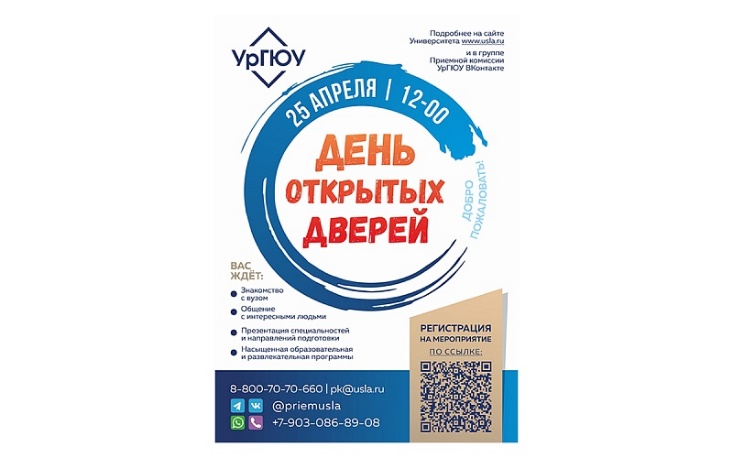 общение со студентами и представителями институтов УрГЮУ. У вас будет возможность задать вопросы непосредственным участникам и организаторам учебного процесса, узнать все особенности студенческой жизни по конкретному профилю подготовки. мастер-класс «Секреты работы эксперта-криминалиста»: снятие отпечатков пальцев и других частей тела, изучение содержимого чемодана эксперта-криминалиста, осмотр места происшествия и многое другое из работы эксперта-криминалиста. мастер-класс «Преступления в интернете». Всегда мечтали почувствовать себя одним из героев любимых детективных сериалов и узнать, какого этого – раскрывать самые сложные и запутанные преступления, совершаемые в сети Интернет? Именно здесь вы узнаете, какие опасности таит век высоких информационных технологий. Что такое полиграф? Можно ли совмещать учебу и работу? Кто вы в юриспруденции? На эти и другие вопросы вам ответят опытные в таких делах специалисты. мозгобойни, квизы на юридическую (и не только) тематику. Сможешь ответить верно – получишь не только звание «самого умного».Место проведения – ул. Комсомольская, 21 (главный учебный корпус УрГЮУ). Для вас будут работать музей УрГЮУ, буфет, гардероб, парковка. Для тех, кто не сможет посетить Университет очно, будет вестись трансляция всего дня открытых дверей: 10:30 – мастер-класс «Секреты работы эксперта-криминалиста» 11:00 – «Разговоры по душам» со студентами пяти институтов УрГЮУ. Если хотите принять участие в ZOOM-конференции, заполните форму регистрации. Приглашение будет направлено на указанные контакты. 12:00 – официальная часть Место проведения – YouTube-канал УрГЮУ. Регистрация на мероприятие УрФУ ИнЭУ предлагает сделать первые шаги в наукеПриглашаем школьников 9-11 классов попробовать свои исследовательские силы в рамках Весны науки ИнЭУ УрФУ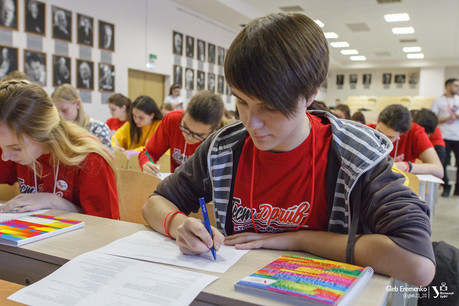 Хочешь попробовать себя в роли ученого-исследователя, тогда мы приглашаем тебя заявить свои идеи в рамках Весны науки Института экономики и управления УрФУ. Исследование участника может быть представлено в тематических секциях:Современные тренды публичного управления в условиях глобальной цифровизацииПроблемы  и перспективы предпринимательства на современном этапеНестандарты в рекламе ХХI века Современные юридические практики: тренды и прогнозыУгрозы и возможности XXI векаБезопасность в цифровом обществеСовременное образование: взгляд из-за партыПо ЕГЭ людей не судят?!Участие может быть как очно, так и онлайн. Участник сам выбирает формат участия. Для подачи заявки на участие, необходимо заполнить специальную электронную форму, которая будет включать аннотацию авторского исследования объемом 250-300 слов. Заявки принимаются до 25 апреля.Подать заявку на участиеТакже 24 апреля в институте пройдут Экономическая лаборатория для школьников, Занимательная юриспруденция и Мозгобитва. Подробности на сайте: https://gsem.urfu.ru/ru/Бесплатные онлайн-лекции от британских преподавателей A-LEVEL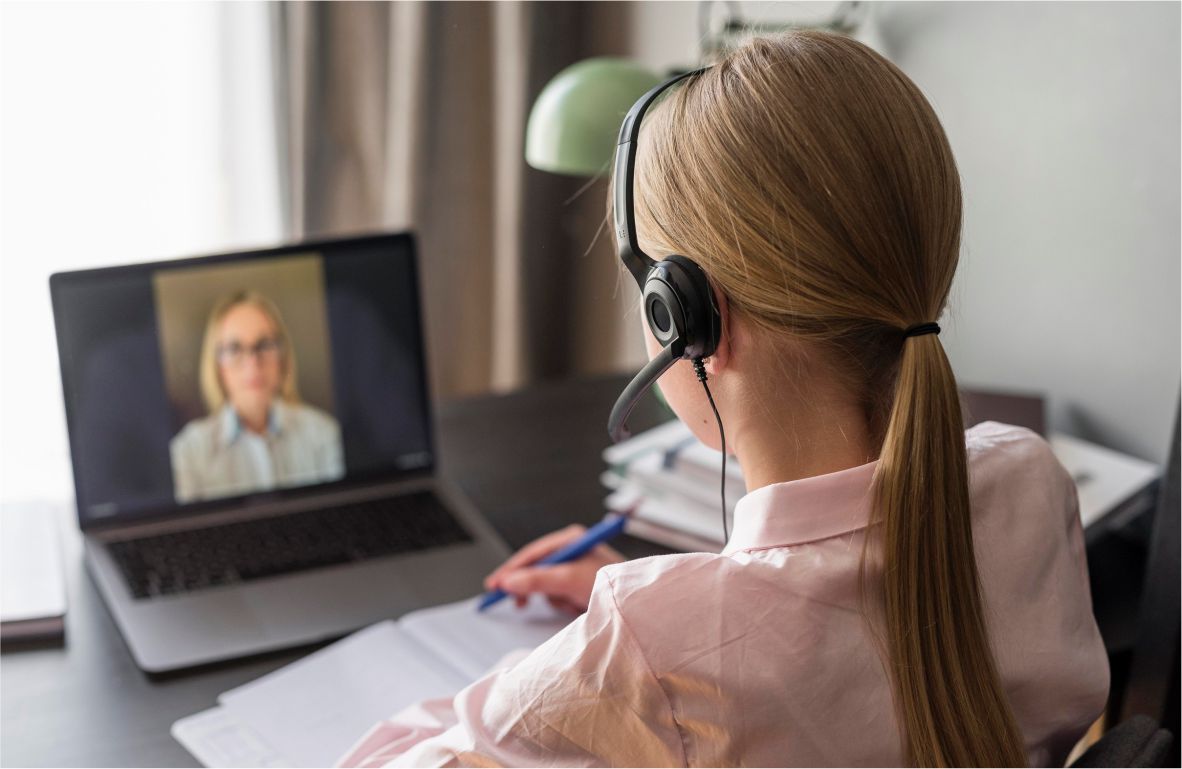 Вниманию старшеклассников, владеющих английским на высоком уровне! Уникальное бесплатное предложение от британской школы Kensington Park School (входит в Astrum Education)!Kensington Park School – престижная британская частная школа, которая специализируется на подготовке старшеклассников к поступлению в лучшие вузы по программе A-level. A-level – это финальная программа средней школы в британской системе образования, она является своего рода "билетом" в топовые вузы, в том числе Oxford и Cambridge.Хотите побывать на уроках Kensington Park School? Понять, каково это учиться по программе A-level?Школа анонсировала серию бесплатных мини-уроков онлайн, которые проведут учителя предметов программы A-Level – профессора и доктора наук - с 22 апреля по 27 мая.Каждый урок представляет собой 20-минутное выступление лектора на актуальную тему по своему предмету, а затем слушателям предоставляется возможность задать вопросы и получить ответы, подискутировать и поделиться идеями.Для кого: для старшеклассников 14-18 лет, желающих получить углубленные знания по любимым предметам из рук британских академиков на английском языке!Когда и во сколько: 22, 29 апреля, 6, 13, 20, 27 мая в 21:30 (Екб) (по четвергам)Где: онлайн (Microsoft Teams)Как участвовать: напишите в МЦ «Интерстади» info@inter-study.ru с темой письма «Мини-лекции Kensington», укажите, какая (или какие) лекция вам интересна, и мы вышлем вам прямую ссылку за день до неё.РАСПИСАНИЕ, ЛЕКТОР И ТЕМЫ ЛЕКЦИЙ:22 апреля 21:30 (Екб)Miss Farmer, Director of Sports at KPSMusical Muscles: Ergogenic Effects of Music on Sport PerformanceПоймете, как музыка влияет на спортивные результаты.29 апреля 21:30 (Екб)Miss Debora D'Auria, Teacher of Psychology at KPS Sixth FormThe Psychology of SuperstitionУзнаете теорию психологии суеверий и о том, почему люди боятся черных кошек и не проходят под лестницами.6 мая 21:30 (Екб)Ms Jones, Head of Modern Foreign Languages and English at KPSWomen, Representation, and the Female Voice in LiteratureПорассуждаете на тему вклада женщин-авторов в мировую литературу и о том, как меняется восприятие женских образов со временем.13 мая 21:30 (Екб)Dr Daniel Kellett, Teacher of Biology at KPSThe Science of Sleep and DreamingПоговорите на тему сна и о том, почему мы в нем нуждаемся.20 мая 21:30Mr Clarke, Teacher of Chemistry at KPSChemical Nonsense: Breaking Down Misconceptions Using ChemistryУзнаете, как с помощью химии можно развенчать популярные мифы и заблуждения.27 мая 21:30Mr Jackson, Teacher of English at KPS, and a guest speakerLet’s Get Ethical: The Importance of Studying EthicsПорассуждаете о том, что значит быть этичным в современном мире.Пишите в МЦ «Интерстади» и получайте ссылку на лекции.По любым вопросам звоните в МЦ "Интерстади" - 8 (343) 380-15-17/18, пишите на info@inter-study.ru, приходите по адресу: Екатеринбург, Чернышевского, 16-519, сайт: www.inter-study.ruГуманитарный университет приглашает к участию в конкурсе XVI ВСЕРОССИЙСКИЙ КОНКУРС НАУЧНО-ПРАКТИЧЕСКИХ РАБОТ ШКОЛЬНИКОВ, БАКАЛАВРОВ, МАГИСТРОВ, АСПИРАНТОВ «НОВЫЕ ГОЛОСА В НАУКЕ: ИДЕИ И ПРОЕКТЫ 2021»  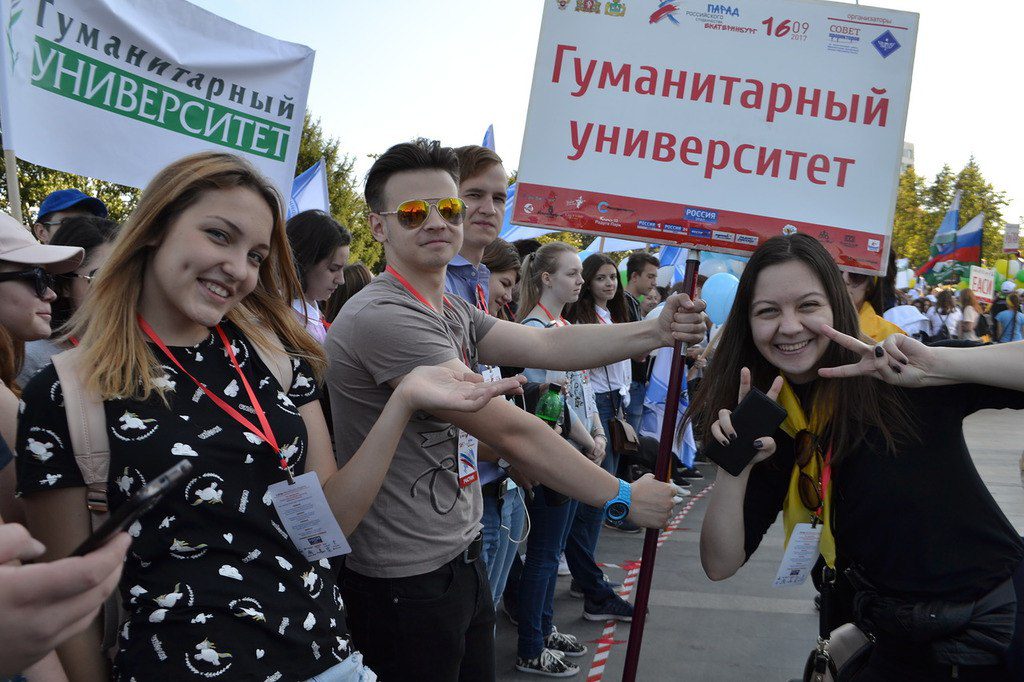 Для участия в конкурсе приглашаются учащиеся 9-11 классов27 мая – Секции для бакалавров и учащихся школ:Сервис, стиль, искусство («Гостиничное дело», «Сервис», «Туризм», «Хореографическое искусство»)Проблемы экономики и права в информационном обществе («Экономика», «Менеджмент», «Прикладная информатика», «Юриспруденция»)Социальные коммуникации в современном обществе («Реклама и связи с общественностью», «Журналистика»)Социальная психология и профессиональное развитие («Психология», «Управление персоналом»)Участники конкурса представляют доклад с презентацией 5-7 минут и тезисы научной работы в распечатанном виде для жюри. Тезисы участников конкурса будут опубликованы в сборнике материалов XVI всероссийского конкурса научно-практических работ школьников, бакалавров, магистров, аспирантов «Новые голоса в науке: идеи и проекты - 2021». Все участники конкурса получают сертификат участника.   *Приём тезисов – до 25.05.2021 года Информация о конкурсе, требования к оформлению размещены в интернете на сайте  www.gu-ural.ru  (сайт ГУ – Наука – Научная работа студентов – Конференции и конкурсы – «Новые голоса в науке»)По всем вопросам по телефону: 8-922-22-84-099 Ольга Александровна БачуринаУральский технический институт связи и информатики приглашает на обучениеАбитуриенты поступают на обучение по программам высшего и среднего профессионального образования. В институте создана система непрерывного образования (среднее профессиональное образование, бакалавриат, магистратура, аспирантура, курсы профессиональной переподготовки и повышения квалификации). Это позволяет студентам института выбрать траекторию профессионально роста при обучении в институте. Перечень направлений подготовки и специальности, на которые университет объявляет прием в 2021 году в соответствии с лицензией на осуществление образовательной деятельности (по УрТИСИ СибГУТИ)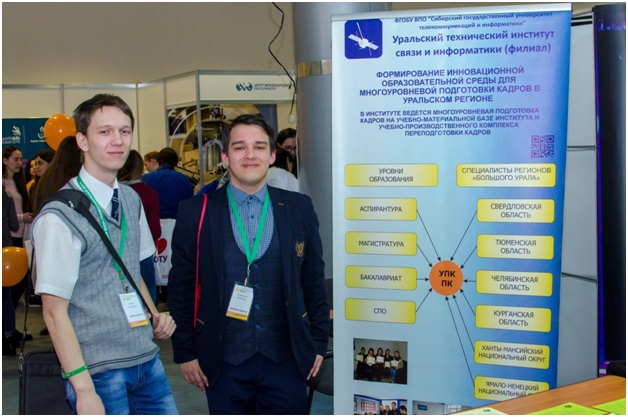 Высшее образование - бакалавриат (очная форма)Высшее образование - бакалавриат (заочная форма)Среднее профессиональное образование (очная форма)
Обучение в институте ведется как на бюджетной, так и договорной основе.На время учебы предоставляется:• отсрочка от армии• общежитие при наличии местНАША ПРОФЕССИЯ – СВЯЗЬ И УПРАВЛЕНИЕ НОВОГО ПОКОЛЕНИЯ Ждем Вас по адресу: 620109, г. Екатеринбург, ул. Мельникова, д. 50 Уральский технический институт связи и информатики: Почтовый адрес: 620109, г. Екатеринбург, ул. Репина, 15.Телефон приемной комиссии: (343) 242-14-82, 242-15-04, электронная почта: priem@urtisi.ruТехникум питания и услуг «Кулинар»  приглашает на День открытых дверей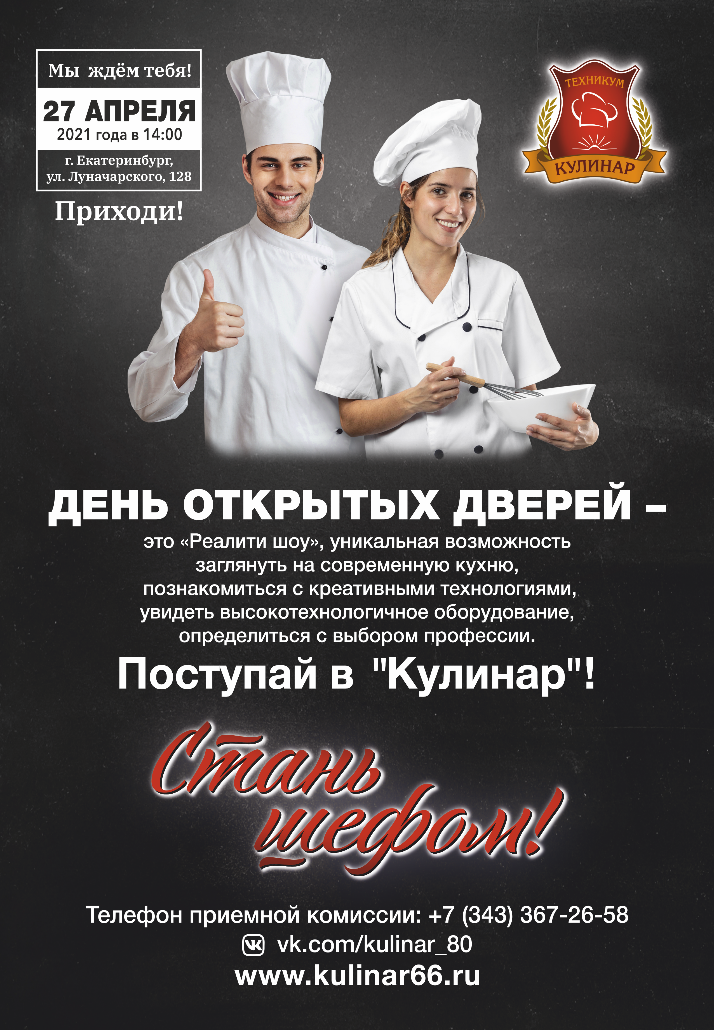 Мероприятие состоится 27 апреля  2021 в 14 00 по адресу: г. Екатеринбург, ул. Луначарского, 128Колледж предлагает обучение по следующим специальностям: Технология продукции общественного питанияОрганизация обслуживания в общественном питанииПоварское и кондитерское делоПекарь Повар, кондитер.Для участие в мероприятии еобходимо заполнить форму регистрации: https://docs.google.com/forms/d/1NKKxt6MZUn_c4fTjEIsOyJQV7XqwIO8fMs2eMGszoXo/viewform?edit_requested=trueГуманитарии УрФУ приглашают на мастер-класс по китайскому языкуКафедра лингвистики и профессиональной коммуникации на иностранных языках Уральского гуманитарного института УрФУ приглашает школьников на онлайн-мастер-класс ЛингвоChina! Это мероприятие пройдет 23 апреля в 17.00 в рамках проекта ЛингвоДРАЙВ – бесплатного цикла профориентационных мероприятий для школьников, заинтересованных в получении конкурентоспособного языкового образования. 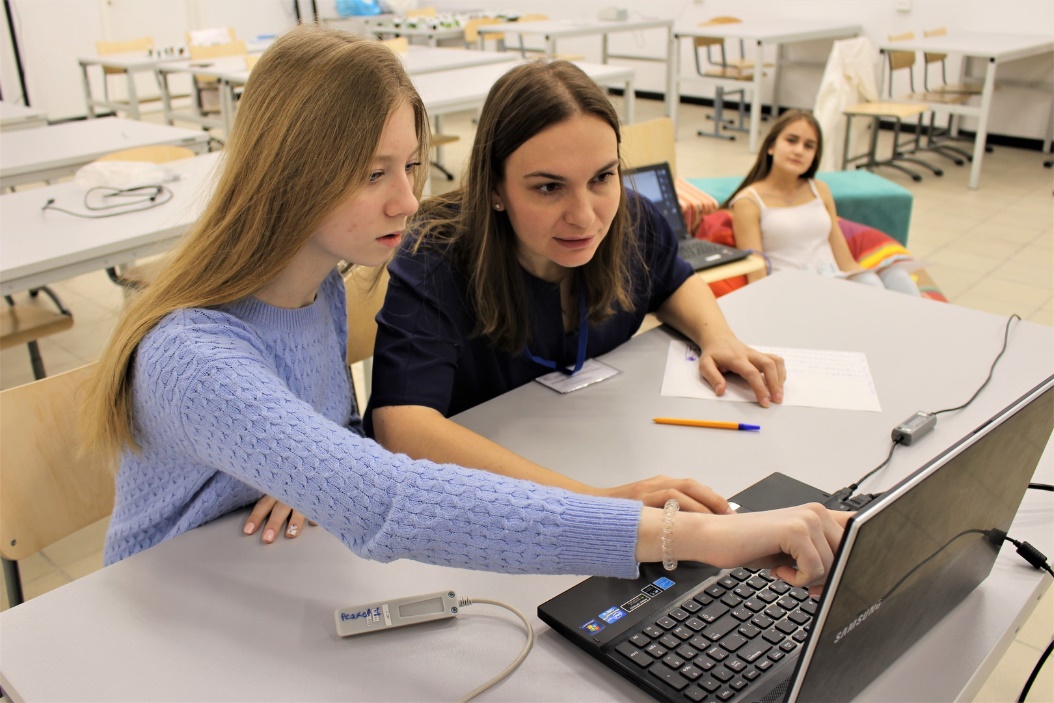 Для записи на  мастер-класс необходимо обязательно пройти регистрацию до 15.00 22 апреля.  Ссылка на мастер-класс будет разослана в день его проведения, 23 апреля. По всем вопросам можно обращаться к куратору мероприятия Филаретовой Юлии Сергеевне: iulia.filaretova@urfu.ru. Виртуальные дни открытых дверей вузов Великобритании и СШАПланируете образование в США или Великобритании? Вы верно мыслите. Американские и британские вузы дают одно из лучших образований в мире. В рейтинге мировых вузов 4 из топ-10 находятся в Британии, а еще 5 — в Штатах.Чем отличается обучение в этих странах и какую модель лучше выбрать?
⠀
Если в общем, то США дает более широкое образование: оно включает не только основные предметы, но и гуманитарные дисциплины, направленные, например, на развитие гибкости мышления и логики. Вузы Великобритании дают узкоспециализированное, «глубокое» образование — все предметы так или иначе связаны с основной специальностью.
                ⠀
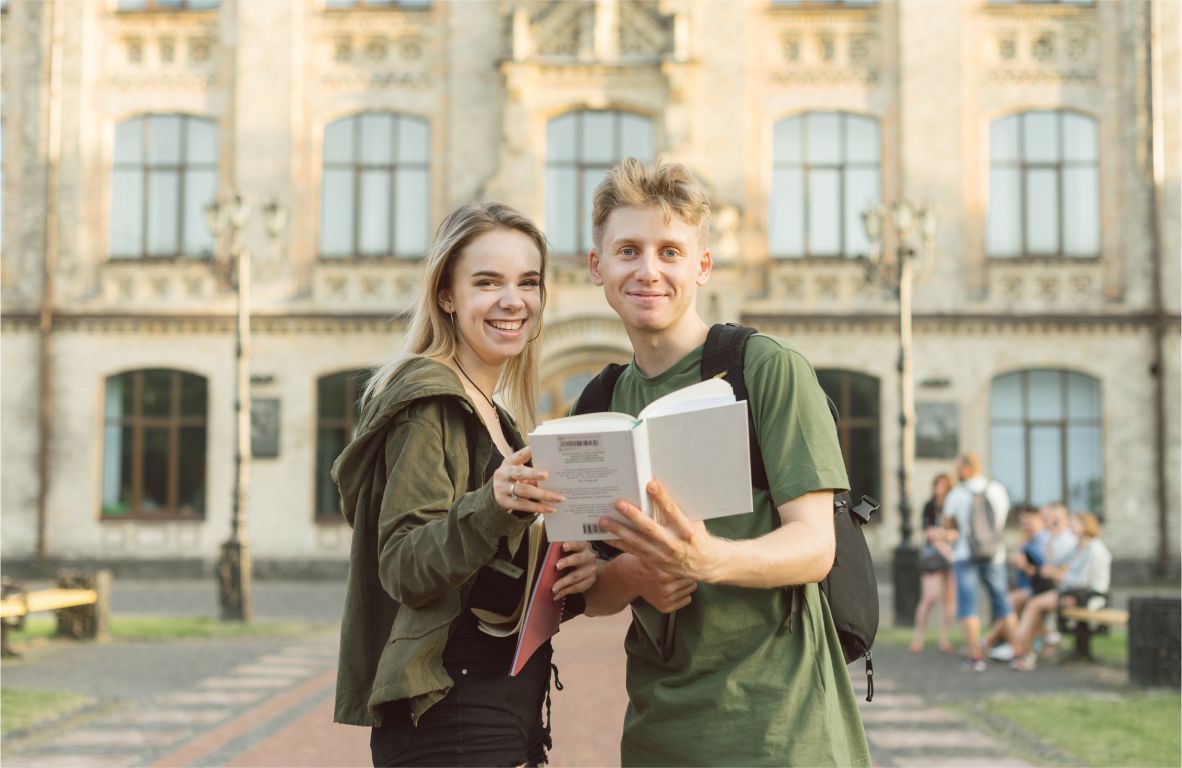 Можно ли остаться в США и Великобритании после выпуска?
⠀
С лета 2021 года иностранные студенты – выпускники британских вузов по новому законодательству смогут получить визу PSW: в течение двух лет после окончания британского вуза можно спокойно работать в стране!
⠀
В США также есть возможность остаться от 1 до 3 лет после обучения в вузе (в зависимости от специальности). Стоит отметить, что в США статистический процент трудоустройства иностранных студентов очень высокий!Как выбрать университет и специальность?Посетить виртуальные дни открытых дверей 21-22 апреля, на которых представители топовых вузов Великобритании и США на индивидуальных встречах в Zoom расскажут и покажут всё, что требуется для принятия взвешенного решения.Даты мероприятияДень Великобритании - 21 апреля (среда) с 9:00 до 13:00 (Мск)День США - 22 апреля (четверг) с 14:00 до 19:00 (Мск) На каждую встречу отводится ориентировочно 25 минут. Вы можете назначить встречи с несколькими университетами!Заполните регистрационную форму, и сотрудник МЦ «Интерстади» свяжется с вами для уточнения деталей и подтверждения встречи: https://www.inter-study.ru/news/onlayn-lektsii-ot-britanskikh-prepodavateley-programmy-a-level/Хорватия - море, солнце и английскийЕсли вы хотите, чтобы ваш ребенок занимался английским языком с удовольствием, увидел мир, приобрел новых друзей из многих стран и вернулся домой, переполненный новыми впечатлениями — отправьте его на каникулы в международный языковой лагерь Euroclub. Это отличный симбиоз учебы, отдыха и новых знаний. Лагерь организован на берегу Адриатического моря в Хорватии в местечке Бродарица.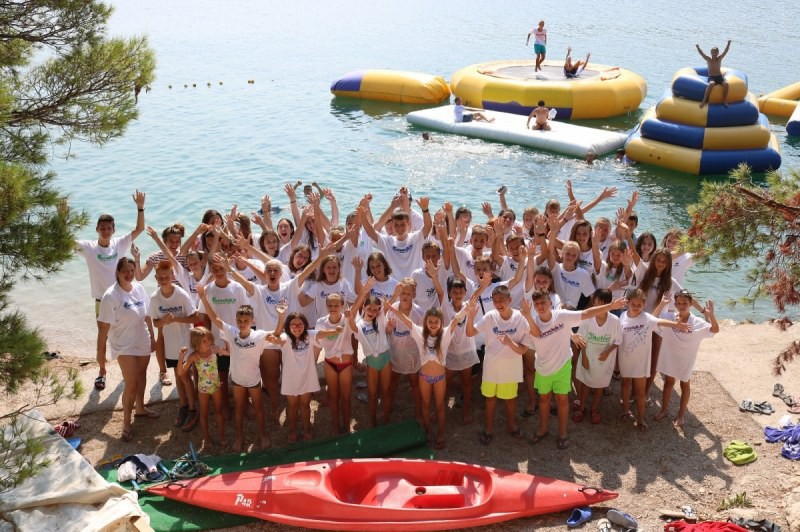 Групповые заезды с руководителем (2 недели): 11 июля – 25 июля, 25 июля – 08 августа .Кол-во уроков в неделю: 20/английский с носителями языка (программа Oxford English Academy).Инфраструктура лагеря: бассейн, ресторан, пиццерия, дискоклуб, кинотеатр под открытым небом, спортивные площадки (футбол, баскетбол, пляжный волейбол, настольный теннис, мини-гольф, бадминтон), закрытая охраняемая территория.Вне территории лагеря: собственный пляж с Морским парком развлечений.Проживание, питание: бунгало (комната на 4-х чел. с удобствами), трехразовое. Стоимость: 123200 руб. + а/билет.Екатеринбургский центр «Обучение за рубежом»г. Екатеринбург, ЦМТЕ, ул. Куйбышева, дом 44-Д, офис 806Тел. (343) 3-808-444   www.edu-abroad.su День открытых дверей в Екатеринбургском техникуме «Автоматика»     Дорогие друзья!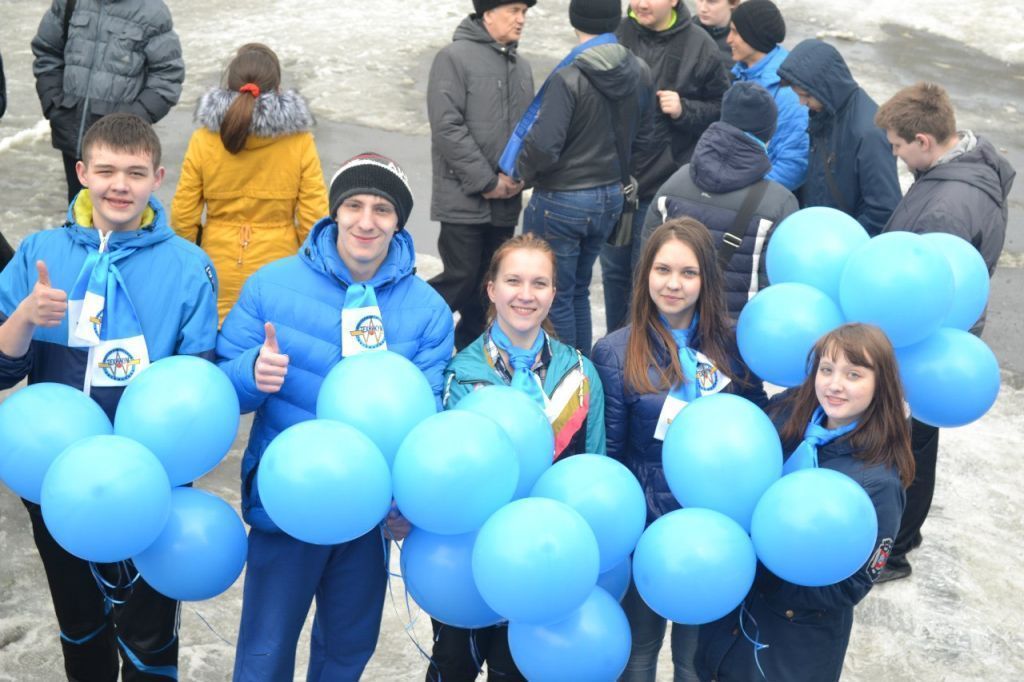 «Екатеринбургский техникум «Автоматика»приглашает выпускников 9-х классов23 апреля 2021года в 15-00на ДЕНЬ ОТКРЫТЫХ ДВЕРЕЙ!620141, г. Екатеринбург, ул. Надеждинская, 24+7(343) 324-03-79etavtomatika@mail.ru, https://vk.com/club89360025№КодНаименованиеСрок обучения№КодНаименованиеНа базе среднего общего образования01. Электроника, радиотехника и системы связи01. Электроника, радиотехника и системы связи01. Электроника, радиотехника и системы связи01. Электроника, радиотехника и системы связи1 11.03.02Инфокоммуникационные технологии и системы связи1 11.03.02Профиль: Транспортные сети и системы связи4 года1 11.03.02Профиль: Инфокоммуникационные технологии в услугах связи4 года1 11.03.02Профиль: Системы радиосвязи, мобильной связи и радиодоступа4 года1 11.03.02Профиль: Технологии и системы оптической связи4 года02. Информатика и вычислительная техника02. Информатика и вычислительная техника02. Информатика и вычислительная техника02. Информатика и вычислительная техника2 09.03.01Информатика и вычислительная техникаИнформатика и вычислительная техника2 09.03.01Профиль: Программное обеспечение средств вычислительной техники и автоматизированных систем4 года№КодНаименованиеСрок обучения№КодНаименованиеНа базе среднего общего образования01. Электроника, радиотехника и системы связи01. Электроника, радиотехника и системы связи01. Электроника, радиотехника и системы связи01. Электроника, радиотехника и системы связи111.03.02Инфокоммуникационные технологии и системы связи111.03.02Профиль: Транспортные сети и системы связи4 года 9 мес.111.03.02Профиль: Инфокоммуникационные сети и системы4 года 9 мес.02. Информатика и вычислительная техника02. Информатика и вычислительная техника02. Информатика и вычислительная техника02. Информатика и вычислительная техника209.03.01Информатика и вычислительная техникаИнформатика и вычислительная техника209.03.01Профиль: Программное обеспечение средств вычислительной техники и автоматизированных систем4 года 9 мес.№КодСпециальностиСрок обученияСрок обучения№КодСпециальностиНа базе основного общего образования(9 классов)На базе среднего общего образования(11 классов)111.02.15Инфокоммуникационные сети и системы связи4 года 10 мес.3 года 10 мес.209.02.07Информационные системы и программирование3 года 10 мес.2 года 10 мес.